Oratoře Dona BoskaV oratořích Dona Boska se stala spousta zázraků…	1. První červencovou neděli roku 1846 Don Bosco omdlel. Donesli ho na lůžko. Silně se rozkašlal a začal chrlit krev. Prudce mu stoupla teplota, potil se. Po lešeních a dílnách se rozlétla zpráva, že umírá. Večer po práci spěchaly houfy mladých zedníků a dělníků k Donu Boskovi. Lékař zakázal jakoukoliv návštěvu. Don Bosco se 8 dní pohyboval mezi životem a smrtí. Hoši pracovali za slunečního úpalu, celý den nic nejedli ani nepili, aby svými oběťmi vyprosili na Pánu zdraví. Ve dne v noci se střídali v chrámu Panny Marie Těšitelky. Před jejím obrazem stále někdo klečel a modlil se. Don Bosco jim nesmí zemřít! V sobotu krize vrcholila. Don Bosco se dusil, neměl sil si odkašlat. Zdálo se, že v noci zemře. Ale nestalo se tak. Naopak. 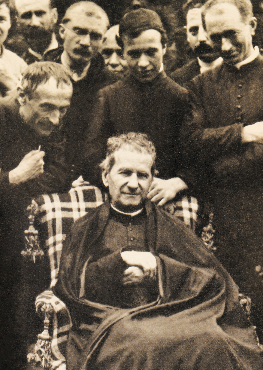 	Panna Maria vyslyšela prosby hochů, kteří nemohli dále žít bez otce. Poprvé, když Don Bosco vstal, hoši mu utíkali naproti. Nejsilnější ho posadili do křesílka, vyzvedli na ramena a v průvodu nesli na hřiště. Jásali, zpíval, skákali radostí. Don Bosco se neubránil dojetí a společně děkovali Pánu. Pak povstal, aby pronesl pár slov:2. Jednoho dne roku 1848 Josef Buzzetti, který se staral o sakristii, zapomněl přichystat na oltář dostatečné množství hostií. Ten den byly připraveny stovky hochů setkat se s Pánem při svatém přijímání. Don Bosko na to přišel až po proměňování, kdy už se nedalo nic dělat. Měl k dispozici jen několik částeček, které začal rozdávat. Stal se ale zázrak.3. Jednoho dne roku 1849 přišel za Donem Boskem muž, který prosil o almužnu. Říkal, že má 5 dětí, které ještě nejedly. Don Bosco našel v kapsy jen 4 soldy a dal je neznámému muži. Přidal k tomu svoje požehnání.„Podle čeho jste poznal, že to nebyl podvodník?“ zeptal se Josef Brosio.„Poznal jsem, že je čestný a vzorně se stará o rodinu. Četl jsem to v jeho srdci.“Po nějakém čase Josef Brosio toho muže potkal. Ten mu vyprávěl:4. Jiného dne roku 1849 Don Bosco slíbil hochům, že každý dostane plnou hrst kaštanů. Matka Markéta však připravila jen 4 kg. Buzzetti běžel Dona Boska upozornit: „Nevystačí vám na všechny. Dávejte méně.“„Jak to? V kuchyni jsou přece 3 pytle.“„V kuchyni není nic. Všechno máte v košíku.“ Don Bosco byl překvapen, ale rozdával hlučícímu zástupu dál: 5. Roku 1851, po obláčce prvních 4 kleriků začal Don Bosco shánět dům. Panu Pinardimu, u nějž bydlel v nájmu, navrhl: 	„Kdybyste si řekl křesťanskou cenu, koupil bych celý váš dům.“„Jakou cenu byste si řekl na mém místě?“„Tázal jsem se čestného znalce. Jmenuje se inženýr Specia. Celý váš objekt odhadl na 26-28 tisíc lir. Dal bych vám 30 tisíc.“ „Zaplatil byste celou sumu naráz?“„Kdybyste si přál naráz, pak naráz.“„Dobrá. Tady je moje ruka. Za 14 dní podepíšeme smlouvu.“Don Bosco stiskl panu Pinardimu ruku a dostal malou závrať. Kde vezme takovou kupu peněz. Za pouhých 14 dní?Ve Vzpomínkách napsal: Začal jsem vyjednávat s Boží prozřetelností. 6. V roce 1851 se Don Bosco rozhodl postavit kostel, který 20. června 1852 zasvětil Františku Saleskému. Poté se rozhodl, že pro hochy, kteří nemají kde bydlet, postaví nový dům. Koncem podzimu měl již dokončené zdivo. Pak začalo špatné počasí. Několik dní bez ustání pršelo. Ze zdí a stropů odpadávala omítka, vše bylo promočené. 2. prosince v noci probudil všechny silný rachot. Celá stavba se zřítila. Vylekané hochy utěšil Don Bosco slovy:7. V roce 1853 byl 16-tiletý Michal Rua velmi smutný: „Zemřel mi bratr Jan. Před ním mi jich zemřelo již šest a sestra. Nyní je řada na mně.“ Don Bosco pozval Michala na obchůzku Turínem, aby ho vyvedl z jeho chmur. Bloudili městem, zastavovali se v kostelích, řešili problémy oratoře. V těch dnech Turín slavil 400 let výročí zázraku s Nejsvětější svátostí. Don Bosco vydal o té události knížečku, která byla rychle rozebrána. Najednou se Don Bosco zastavil a se zvláštní účastí řekl Michalovi:8. V červenci roku 1854 začala v Turíně řádit cholera. Don Bosco se obrátil na hochy s prosbou: 9. Když se jednou vracel z celodenní služby lazaretu 16-tiletý Jan Cagliero, bylo mu špatně. Lékař konstatoval: 	„Je to tyfus.“ Celé září roku 1854 jím zmítaly vysoké horečky. V posledních dnech už byl jen kost a kůže. Cagliero byl přesvědčen, že je s ním konec. Žádal Dona Bosca o poslední zpověď a pomazání. Když Don Bosco otevřel dveře, najednou něco zahlédl a s jistotou pochopil, že se Cagliero uzdraví.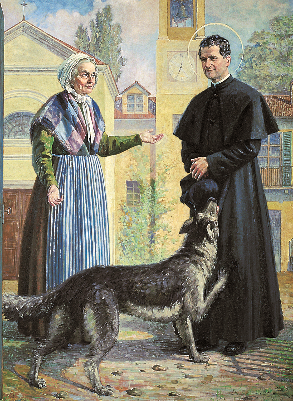 10. Následkem revolučních událostí roku 1848 zrovnoprávnil král Karel Albert protestanty se židy.  Spustila se lavina nesnášenlivosti proti katolíkům. Začal zmatek v názorech, v hodnotách. Řada lidí se postavila proti kněžím. Doba byla zlá i pro Dona Boska. Jednoho deštivého a mlhavého večera v listopadu 1854 se Don Bosco vracel sám z města. Naráz si všiml, že za ním jdou 2 muži. Přiskočili k němu a hodili mu na hlavu plášť. Pokoušel se z něho vymotat a volat o pomoc, ale nepodařilo se mu to. Vtom se objevil…Najdi správné pokračování příběhů.	(10 bodů)A/ Podělil už velký počet hochů a v ciboriu se udržoval stále neztenčený počet hostií. Dostalo se na všechny. Pán dal Donu Boskovi najevo, že s ním je ve chvílích nejistot. Posílil tak jeho víru a naději.B/ „Za svůj život vděčím vám. Ujišťuji vás, že od nynějška budu patřit výhradně vám.“C/ „Za 4 soldy jsem koupil kukuřičnou mouku. Bylo z ní tolik kaše, že se dosyta najedla celá rodina. Doma ho nyní nazýváme kněz, který dělá zázraky s kaší. Z mouky za 4 soldy by byla kaše sotva pro dva. Nás se bohatě najedlo 7.“D/ …pes Šedivák. Vztekle zavrčel a vrhl se na tváře útočníků. Štěkal jako hladový vlk, až oba útočníci uprchli. Pak se vrátil a šel vedle Dona Boska až domů. Objevoval se pokaždé, kdykoliv byl Don Bosco nucen jít potmě z města a doprovázel ho. Nikdy si nevzal nic k jídlu. Rád se Dona Boska lehce dotýkal hlavou, jako by mu chtěl dát dobrou noc. Pak odcházel ven do tmy. S odstupem času Don Bosko s úsměvem říkal: „Bylo by směšné tvrdit, že to byl anděl strážný. A rovněž se nedá říci, že to byl obyčejný zatoulaný pes.“E/ Toho večera mě výjimečně navštívil don Cafasso. O svátcích a o nedělích nikdy nepřicházel. Řekl mi, že zbožná hraběnka Riccardiová mu nabídla 10 tisíc lir, které má podle svého uvážení použít k rozmnožení oslavy Boží. Druhého dne přišel řeholník rosminián a půjčil mi 20 tisíc lir na 4% úrok. Opat Rosmini nikdy nehledal majetek ani výhody. 3 tisíce lir za převod majetku zaplatil pan Cotta, v jehož bance se peníze uložily. Stalo se to 19. února 1851. Don Bosco viděl v této záležitosti režii Boží prozřetelnosti a pokyn pokračovat v započaté cestě vpřed.F/ „Až se bude za 50 let slavit 450 let zázraku, já zde již nebudu. Ale ty tady budeš. Nezapomeň vytisknout znovu mou knížečku k této příležitosti.“ 	V roce 1903 skutečně žil. Měl 66 let. Stál v čele salesiánské rodiny a dal vytisknout Don Boskovu brožurku.G/ Na prahu bylo silné světlo. Pak přilétla bílá holubice. Nesla olivovou větévku a kroužila nad lůžkem. Snesla se nad bledou tvář nemocného a pustila mu větévku na čelo. Měl jsem dojem, že zmizely stěny a kolem se objevovaly krajiny exotického vzhledu. Lůžko obstoupilo mnoho neznámých lidí jiných ras. Byli silní, připomínali mi divochy. Většinou měli barevnou pleť a tělo potetované tajemnými znaky. Tito divoce vyhlížející siláci se smutně skláněli nad lůžkem a zoufale naříkali: „Jestliže nám zemře, kdo nás zachrání před peklem?“H/ „Slíbil jsem každému plnou hrst. Musím splnit slovo.“ A dále rozdával po plných hrstech. Buzzetti byl stále netrpělivější, protože podle jeho odhadu měl být košík již dávno prázdný. Bylo již poděleno velké množství, ale hodně jich ještě čekalo na svůj díl. Stovky očí pozorovaly prázdný košík, z něhož vylovil pro každého plnou hrst. Dostalo se na všechny. Toho večera začali hoši při loupání kaštanů nadšeně provolávat: „Don Bosco je svatý!“I/ „Všichni víte o výzvě starosty města. Hledají se dobrovolníci, kteří by šli ošetřovat nemocné. Kdyby se ke mně přidal někdo ze starších a doprovázel mě do nemocnic i do soukromých domů, podařilo by se nám dobré dílo, které Pán jistě bohatě odmění. Jestliže si všichni uchráníte přátelství s Bohem a nikdo z vás se nedopustí těžkého hříchu, ubezpečuji vás, že ani jeden z vás nedostane choleru.“ Během 4 měsíců ve městě onemocnělo 2500 občanů. 1400 jich zemřelo. Z Don Boskových hochů neonemocněl žádný.J/ „Ďábel se nám pokouší škodit. Ale my s pomocí Boží a Panny Marie všechno postavíme znovu.“ 	V říjnu 1853 byl domov pro hochy připraven. Počet ubytovaných stoupl na 65 chlapců.(podle knihy Teresio Bosco: Don Bosco)